PROCESO:	SISTEMA NORMATIVO(Aprobado) PresidenteLUIS ENRIQUE DUSSÁN LÓPEZFecha(Revisado) Secretario GeneralSANTIAGO MUÑOZ MEDINAFecha(Elaborado por) Profesional IVLUZ MARINA DANDERINO DE RUIZFechaHISTORIA DE LAS REVISIONES Y/O MODIFICACIONESPágina 1 CAP IV/P-8/15CUADRO PARA EL CONTROL DE ENVIO PERIODICOSPágina 2 CAP IV/P-10/15CAPÍTULO IV INCENTIVOSTITULO I	INCENTIVO A LA CAPITALIZACIÓN RURAL – ICR TITULO II	BOLSAS ICR 2015ANEXOFORMATO UNICO DE INFORME CONTROL DE CREDITOPágina 3CAPÍTULO IV - INCENTIVOS TITULO IINCENTIVO A LA CAPITALIZACIÓN RURAL – ICR.DEFINICIÓN Y BENEFICIARIOSEl Incentivo a la Capitalización Rural ICR, es un beneficio económico que se otorga a una persona natural o jurídica y las que hagan parte de cualquiera de los esquemas asociativos y de agrupamiento de productores que se encuentran establecidos en el presente Manual y específicamente en el presente Título, que ejecuten proyectos de inversión nueva, con la finalidad de mejorar la competitividad y sostenibilidad de la producción agropecuaria y de reducir sus riesgos de manera duradera, previo el cumplimiento de los requisitos establecidos en el presente título y sujeto a la disponibilidad de recursos presupuestales y de tesorería del programa.Este incentivo consiste en un abono que, con los recursos apropiados por el Gobierno Nacional para el programa, realiza FINAGRO a través del intermediario financiero a favor del beneficiario, y se realiza con base en la disponibilidad de los recursos, administrados por FINAGRO, que se publicarán y actualizarán periódicamente en la página web en el link http://www.finagro.com.co/estad%C3%ADsticas/presupuesto-icr.Los beneficiarios susceptibles para acceder al Incentivo serán:Pequeños y Medianos Productores individuales.Las personas jurídicas a que hace referencia el artículo 3º del Decreto 312 de 1991, modificado por el Decreto 780 de 2011 (asociaciones, agremiaciones, cooperativas o cualquier clase de asociación de productores), siempre y cuando todos sus miembros clasifiquen individualmente como pequeños productores.Proyectos ejecutados en esquemas Asociativos incluidas las Alianzas Estratégicas.Para los efectos del presente Manual, se entenderá por Alianza Estratégica el conjunto de relaciones y arreglos formales entre productores de bienes agropecuarios, comercializadoras, agroindustrias y organismos de apoyo, públicos y/o privados, cuyo propósito sea expandir el área productiva de los cultivos de tardío rendimiento, o la modernización y actualización tecnológica, en especial de las unidades productivas de los pequeños productores, siempre que cumplan con los requisitos consagrados en la reglamentación vigente y en el presente Manual.Página 4 CAP IV/P-16/15Para la calificación de pequeño productor en las Alianzas Estratégicas y en los esquemas asociativos en proyectos por el campo “Plantación y mantenimiento de cultivos perennes” se entenderá a la persona natural que, junto con su cónyuge, según balance comercial aceptado por el intermediario financiero, cuente con activos que no excedan el equivalente a una y media (1.5) vez el valor de los activos totales definidos para pequeño productor, según lo establecido en el Decreto 312 de 1991, modificado por el Decreto 780 de 2011, y cumpla con las demás condiciones señaladas en el citado Decreto.Las personas jurídicas que cuenten con la participación de pequeños productores en el capital de la misma en al menos el 20%, se otorgará el ICR a la sociedad, y el ICR se liquidará de acuerdo con la participación accionaria según el tipo de productor asociado, situación que se debe certificar en el numeral 7 A del Formato e-FUICC.Las personas jurídicas que cuenten con la participación de pequeños productores en por lo menos el 20% en el número de asociados, se otorgará el ICR a la persona jurídica y el ICR se liquidará de acuerdo con la proporción de asociados según el tipo de productor asociado, situación que se debe certificar en el numeral 7 A del Formato e-FUICC.REQUISITOS GENERALES PARA ACCEDER AL ICRLos proyectos deberán ejecutarse en predios sobre los cuales se tenga la propiedad, la posesión o la tenencia, ésta última con un término no inferior al plazo del crédito solicitado.No se requerirá acreditar la propiedad, posesión o tenencia sobre un predio como requisito para acceder al ICR, para los proyectos que no requieren del predio para su ejecución, adquisición de maquinaria e implementos agrícolas, dotación de sistemas de riego destinados a actividades agropecuarias que requieran rotación de predios para su desarrollo y adquisición de equipos pecuarios para la prestación de servicios de biotecnología por parte de empresas y personas especializadas que no posean predios, entre otros conceptos.Cuando producto de las verificaciones que se realicen, se constate el fraccionamiento de proyectos, entendido como la presentación para un mismo predio de más de un proyecto en cabeza de diferentes beneficiarios, soportados en tenencias que se acreditan con maniobras engañosas con el propósito de superar los montos máximos y topes del ICR, este hecho será causal de anulación de los Incentivos inscritos o de su devolución si fueron pagados, sin perjuicio de las acciones legales a que haya lugar.Para ser beneficiario del ICR, los proyectos de inversión deberán ser financiados con un crédito redescontado en FINAGRO antes de la terminación de las inversiones, en proporción no inferior al porcentaje de incentivo al que se desea acceder, sobre los rubros con acceso al ICR.Página 5CAP IV/P-16/15Las inversiones no deben contar con otro incentivo o subsidio concedido por el Estado con la misma finalidad, excepto los dispuestos a través de tasas de interés preferenciales y los que hayan sido otorgados a pequeños productores.El incentivo se reconocerá para inversiones iniciadas dentro de los ciento ochenta (180) días calendario anteriores a la fecha de redescuento del respectivo crédito. Para proyectos que contemplen el establecimiento de cultivos de tardío rendimiento, la antigüedad del gasto permitida para las etapas de previvero y vivero, podrá ser de hasta doce (12) meses.No serán objeto del Incentivo la remodelación o refacción de obras existentes, la adquisición de maquinaria y/o equipos usados o la repotenciación de equipos.Tampoco tendrán acceso al ICR las inversiones financiadas con créditos concedidos como recursos adicionales necesarios para la correcta ejecución de un proyecto ya financiado con recursos de crédito agropecuario.La culminación de las inversiones objeto del ICR, deberá ser posterior a la fecha de redescuento del crédito obtenido para financiar el proyecto respectivo. Para proyectos de Plantación de Cultivos de Tardío Rendimiento, se entiende que los proyectos están terminados una vez se haya sembrado en sitio definitivo la totalidad del área incluida en el proyecto; por lo tanto, la solicitud de elegibilidad sólo es procedente cuando se tenga sembrado el 100% del área.Tratándose de operaciones de redescuento de contratos de leasing, la terminación de las inversiones, que se entiende efectuada cuando se activa el contrato, puede darse dentro de los quince (15) días calendario anteriores al redescuento o simultáneamente con el mismo. Esta disposición no aplicará cuando los “anticipos” del leasing al productor sean redescontados, caso en el cual se seguirán las reglas generales sobre antigüedad del gasto y demás para el Incentivo para créditos con varios desembolsos.Dentro del lapso de un año, una persona natural o jurídica que ejecute un proyecto de inversión no podrá ser inscrita más de una vez para acceder al ICR. El año se contará desde la fecha de redescuento del crédito inscrito. Esta misma disposición aplica para: a) Las personas que participen en esquemas asociativos b) Las personas que conforman la asociación, agremiación, cooperativas o cualquier clase de asociación de productores, cuando todos sus miembros clasifican individualmente como pequeños productores c) los socios de las personas jurídicas que cuenten con la participación de pequeños productores en el capital de la misma en al menos el 20%, y d) los que integran personas jurídicas que cuenten con la participación de pequeños productores en por lo menos el 20% en el número de asociados.Todas las inversiones objeto del ICR deberán contar con los soportes del gasto. Se presentará a FINAGRO el Formato Único de Informe Control de Crédito – e- FUICC del proyecto inscrito, practicado por el intermediario financiero en los términos y alcance que se determinan en el presente Título.Página 6 CAP IV/P-16/15En el caso de inversiones en plantación de cultivos de tardío rendimiento deberá certificar el costo tanto del establecimiento como del sostenimiento del período improductivo incluido en el proyecto financiado con el crédito redescontado ante la Dirección de Cartera de FINAGRO.4.1.2.9 En la evaluación del riesgo crediticio de los créditos que financien inversiones con acceso al ICR, los intermediarios financieros deberán verificar que en el flujo de fondos del proyecto no se contemple lo que se espera recibir por concepto del incentivo. En consecuencia, el no otorgamiento del ICR no afectará el normal desarrollo del proyecto y el cumplimiento en el pago de intereses y capital establecidos en el plan de amortización y pagos del crédito.FINAGRO realizará visitas de control aleatorias a los intermediarios y a los proyectos, para verificar el cumplimiento de requisitos y la existencia de los soportes del gasto, y podrá aplicar reliquidaciones y exigir reintegros en los casos a que haya lugar.INVERSIONES OBJETO DEL ICREn concordancia con los rubros de crédito definidos por FINAGRO en el Capítulo I del presente Manual, las inversiones que pueden ser objeto del incentivo son las que se relacionan en el Título II del presente Capítulo denominado Bolsas ICR 2015.MONTO MÁXIMO DEL ICR Y TOPESLos proyectos ejecutados por productores individualmente considerados, podrán acceder a un ICR máximo equivalente a setecientos cincuenta salarios mínimos mensuales legales vigentes (750 smlmv) a la fecha del redescuento del crédito respectivo.En el caso de proyectos ejecutados por productores que hagan parte de cualquiera de los esquemas asociativos y tipos de agrupamiento de productores que se encuentren establecidos en FINAGRO, diferente a Alianza Estratégica el monto máximo será hasta el equivalente a dos mil quinientos salarios mínimos mensuales legales vigentes (2.500 smmlv), a la fecha del redescuento del crédito respectivo. Para los ejecutados a través del esquema de alianza estratégica y específicamente para el campo de “Plantación y mantenimiento de cultivos perennes”, el monto máximo del Incentivo será el resultado de la suma de los montos de los productores individualmente considerados, hasta un máximo de cinco mil salarios mínimos mensuales legales vigentes (5.000 smmlv)”, a la fecha del redescuento del crédito respectivo.Para obras de adecuación de tierras e infraestructura y cultivos de tardío rendimiento, los valores base de liquidación serán los definidos por el Comité del ICR que se encuentren vigentes a la fecha de redescuento del crédito respectivo.Página 7 CAP IV/P- 16/15PROCEDIMIENTO OPERATIVO PARA ACCEDER AL ICRPara el trámite del ICR, las etapas a seguir son: elegibilidad, otorgamiento y pago.No obstante las etapas previstas para el trámite del ICR y para que el instrumento pueda operar, FINAGRO ha definido una instancia de inscripción que posibilita la conformación de un listado de proyectos en espera; sin embargo, el trámite formal y la elegibilidad de un proyecto estarán condicionadas a la disponibilidad presupuestal y de tesorería de recursos.El procedimiento operativo para acceder a los beneficios del ICR, es el siguiente:ELEGIBILIDAD Registro en EsperaLa inscripción del proyecto se efectúa simultáneamente con el redescuento del crédito que financia el proyecto, ante la Dirección de Cartera de FINAGRO y la Dirección de Crédito e ICR informará a los Intermediarios Financieros las operaciones inscritas al Incentivo.El ingreso al Registro en Espera no concede ningún derecho distinto a que se tramite la solicitud de elegibilidad en el caso de existir recursos presupuestales y de tesorería y, por tanto, la ejecución del proyecto debe efectuarse sin tener en cuenta lo que se espera recibir por ICR.PlazosLa ejecución de las inversiones objeto del incentivo debe realizarse en un término de trescientos sesenta (360) días calendario, contados a partir de la fecha de redescuento del crédito respectivo en la Dirección de Cartera de FINAGRO, salvo aquellos casos en los que desde el momento de aprobar el crédito, el intermediario financiero otorgue un plazo mayor para la ejecución de la inversión, el cual en ningún caso puede superar más de trescientos sesenta días (360) calendario y deberá ser reportado a la Dirección de Crédito e ICR de FINAGRO, una vez se redescuente la operación.No obstante, cuando ocurran situaciones de fuerza mayor o caso fortuito debidamente sustentadas ante el intermediario financiero, éste podrá ampliar el periodo de su vigencia por el tiempo que dure el evento respectivo, informando de ello a la Dirección de Crédito e ICR de FINAGRO.Para acreditar el cumplimiento de los requisitos frente a FINAGRO y en consecuencia presentar la solicitud de elegibilidad, se contará con un término de treinta (30) días calendario siguientes a los términos atrás citados.La fecha de presentación de la solicitud corresponderá a la fecha de radicación ante FINAGRO del Formato Único de Informe Control de Crédito a través del sistema electrónico e-FUICC. Cuando la fecha límite para el cumplimiento de  los requerimientos sea un sábado, domingo o festivo, el plazo se extenderá al día hábil siguiente.Página 8 CAP IV/P-16/15La solicitud de elegibilidad procede cuando se hayan ejecutado en su totalidad las inversiones objeto del Incentivo dentro del plazo de vigencia de la Inscripción, y de no ejecutarse el proyecto dentro del plazo antes definido, se perderá el derecho de acceder al incentivo.El no cumplimiento de las condiciones generales y particulares que ha de evidenciar el solicitante del incentivo para acceder a su otorgamiento, dentro de la vigencia señalada, hará perder la validez y efectos de ésta.TRÁMITE DE ELEGIBILIDAD ANTE FINAGRO.El Formato Único de Informe Control de Crédito se debe enviar a FINAGRO mediante el Sistema electrónico e-FUICC, completamente diligenciado y autorizado con firma digital certificada por el funcionario responsable del intermediario financiero. Se efectuará ingresando a la página web de FINAGRO (www.finagro.com.co), en la cual se deberá seleccionar la opción Intermediarios Financieros, y en ésta, la opción e- FUICC.Es obligación del intermediario financiero conservar el Formato Único de Informe Control de Crédito en sus oficinas; FINAGRO podrá exigir los documentos físicos y podrá solicitar al intermediario financiero o al beneficiario del crédito, aclaraciones o adiciones en la documentación remitida, en cuyo caso podrá otorgar un plazo adicional para su entrega.DOCUMENTOS REQUERIDOS PARA EL TRÁMITE DE ELEGIBILIDAD ANTE EL INTERMEDIARIO FINANCIERO.Todas las inversiones objeto del ICR deberán contar con los soportes del gasto aceptados por el intermediario financiero. En el Sistema Electrónico de Captura del Formato Único de Informe Control de Crédito e-FUICC, el intermediario financiero certificará, los costos causados en la ejecución del proyecto que sirven de base para el reconocimiento del incentivo.A manera de ilustración, se indica que dentro de los documentos soportes pueden aceptarse, entre otros, facturas, contratos junto con sus actas de liquidación, etc. No obstante, para los casos de inversiones relativas a la adquisición de maquinaria o implementos importados directamente por el usuario del crédito, así como para la compra de tractores, combinadas y retroexcavadoras, que no son de fabricación nacional, se debe exigir la factura junto con el documento “Declaración de Importación” respectivo.OTORGAMIENTO Y PAGOFINAGRO comunicará el pago del incentivo y su valor al intermediario financiero, y si el productor al momento de la firma del Formato Único de Informe Control de Crédito (FUICC) autorizó y suministró el número de celular, se le comunicará también mediante mensaje de texto.Página 9 CAP IV/P-16/15En la fecha de pago del incentivo e independientemente de la periodicidad de pago pactada para el crédito, FINAGRO cobrará los intereses de redescuento causados hasta esa fecha, sobre el saldo de la operación según la tasa correspondiente al periodo de inicio del último pago ordinario realizado a la fecha en que se está efectuando este abono, exceptuándose los créditos que contemplen capitalización de intereses.El pago del incentivo será realizado por FINAGRO de la siguiente manera:El abono se realizará al saldo de la operación vigente en FINAGRO. Por lo tanto, dicho saldo debe ser igual o superior al abono, exceptuándose aquellos casos en los que por haber tenido vencimientos normales, el saldo sea inferior al valor del incentivo.En caso que el saldo sea inferior o la operación haya sido cancelada por abonos extraordinarios realizados por el beneficiario del crédito, el ICR será anulado.Dentro de los cinco (5) días calendario siguientes a la fecha en que se abone el valor del ICR, el intermediario financiero lo deberá aplicar al saldo de capital del crédito redescontado con el cual se financió el proyecto e informar simultáneamente al beneficiario tal hecho, indicándole el nuevo plan de amortización. Si el intermediario financiero incumple este  plazo responderá ante su cliente (beneficiario) y demás instancias, cualquier reclamo que se presente.Para proyectos financiados con créditos redescontados, puede pagarse el ICR cuando el redescuento del respectivo crédito se encuentre vigente al momento del pago, salvo cuando el pago sea realizado por el intermediario financiero de manera unilateral para iniciar el cobro jurídico de la obligación, en cuyo caso el pago se realizará mediante cheque girado al Intermediario Financiero para que proceda con el respectivo abono.El incentivo se reconocerá incluso cuando la operación de crédito inscrita haya sido objeto de normalización.Cuando el pago del ICR, por razones de disponibilidad presupuestal no se pudiere realizar oportunamente, y por lo tanto se hubieren cumplido vencimientos normales establecidos en el plan de pagos originalmente pactado, haciendo que el saldo a capital sea menor al valor del incentivo, el valor que exceda al saldo del crédito será pagado mediante la generación de un cheque a nombre del Intermediario Financiero, quien consignará en una cuenta del beneficiario del crédito dicho monto.Es importante anotar, que únicamente se podrá consignar la diferencia en una cuenta del beneficiario titular del crédito, toda vez que el ICR es de carácter intransferible.Página 10Cuando el beneficiario de crédito haya fallecido con anterioridad al abono del ICR, el intermediario financiero deberá informar a la Dirección de Crédito e ICR tal situación, para que una vez pagado el siniestro por la compañía aseguradora, FINAGRO proceda a anular la inscripción. En caso que no se informe el deceso y el incentivo fuera abonado a la operación de crédito aún vigente a la fecha del pago, el intermediario financiero deberá reintegrar a FINAGRO el valor del ICR.4.1.5.3 RECONSIDERACIONES.A partir de la fecha en la que FINAGRO comunique al intermediario financiero la anulación de la inscripción o efectúe el pago de un incentivo, el beneficiario y/o el intermediario financiero tendrán un plazo máximo de ciento ochenta (180) días calendario para solicitar la reconsideración de la determinación de anulación, o para solicitar la revisión del monto pagado. El intermediario financiero está en la obligación de comunicar oportunamente al beneficiario el pago del incentivo y todas las decisiones adoptadas por FINAGRO en el trámite del incentivo.4.1.5.4. REINTEGROSCuando se haga exigible el reintegro total o parcial de un incentivo, la Dirección de Crédito e ICR liquidará, sobre el valor a reintegrar, intereses por el periodo transcurrido desde la fecha de pago hasta la fecha de emisión de la decisión definitiva, a una tasa igual a la DTF promedio del año en que se pagó el incentivo más los puntos adicionales pactados para el crédito otorgado para financiar el proyecto objeto del incentivo. Esta liquidación junto con los datos de la cuenta en la que se deben consignar los recursos, se enviarán al intermediario financiero.Para una mayor ilustración de la situación descrita, a continuación se presenta el siguiente ejemplo:Página 11 CAP IV/P-16/15METODOLOGÍA PARA CALCULAR EL MONTO DEL ICREl monto del ICR, será el resultado de aplicar el respectivo porcentaje, al costo de realización de las inversiones objeto del ICR efectivamente ejecutadas, en concordancia con los montos máximos definidos en el numeral 4.1.4 y en los cuadros N° 4.1 y 4.2 de este Título.Si en la evaluación de la solicitud de elegibilidad, se encuentra que los costos efectivamente incurridos en la ejecución de las inversiones objeto del ICR y reportados en el Formato Único de Informe Control de Crédito (FUICC), son menores a los inicialmente proyectados y registrados en Cartera de FINAGRO, se tomarán los valores reales para efecto del cálculo del ICR.En ningún caso el valor del Incentivo a abonar podrá ser superior al valor financiado y desembolsado, ni superar los porcentajes máximos de reconocimiento del ICR establecidos.Para la liquidación del ICR en casos de cultivos de tardío rendimiento, además del costo de referencia, se tiene en cuenta, como guía, la densidad de siembra, como se explica en el ejemplo desarrollado a continuación:Para el caso de maquinaria o implementos importados directamente por el usuario del crédito, así como para la compra de tractores, combinadas y retroexcavadoras, que no son de fabricación nacional, el valor base para el cálculo del ICR será el valor CIF más los pagos por otros conceptos como IVA y arancel, convertido a  pesos, señalados en el documento “Declaración de Importación”.Cuadro N° 4.1 – TOPES RECONOCIMIENTO ICRPágina 13 CAP IV/P- 16/15Cuadro No. 4.2 – PORCENTAJE DE RECONOCIMIENTO DE ICR POR TIPO DE PRODUCTOR Y BOLSASPágina 14 CAP IV/P-16/15Cuadro N° 4.3 - COSTOS MÁXIMOS DE REFERENCIA DEFINIDOS POR EL COMITÉ DEL ICR PARA CALCULAR EL MONTO DEL INCENTIVOOBRAS DE ADECUACIÓNOBRAS DE INFRAESTRUCTURACULTIVOS DE TARDÍO RENDIMIENTOSISTEMA SILVOPASTORILEl costo máximo por metro lineal contempla la perforación, entubado o revestimiento y filtros, no incluye equipos de extracción.Construcción de represas, reservorios, estanques, jagüeyes y canales de riego o drenaje. Para estos últimos no incluye revestimiento en concreto, cemento, piedra, bloque o ladrillo.El costo máximo de referencia comprende las actividades de instalación, plateo, deshierbe, fertilización, controles fitosanitarios, insumos y mano de obraLos costos de referencia aquí establecidos se reajustarán automáticamente cada  año a 31 de diciembre, sobre la variación del IPP del año anterior, y serán aplicados teniendo en cuenta el año en el que se efectuó el desembolso del crédito respectivo.Página 16CAPITULO IV - INCENTIVOS TITULO IIBOLSAS ICR 2015INVERSIONES OBJETO DEL ICR - 2015El productor que desee acceder al ICR, sólo lo podrá realizar bajo una de las bolsas determinadas para el año 2015, teniendo en cuenta lo siguiente:Si el proyecto incluye rubros de cualquiera de las bolsas de la 1 a la 9, correspondientes a Frutales, Palma de Aceite, Café, Cacao, Caucho, Silvopastoreo, Adecuación de tierras y manejo del recuso hídrico, Infraestructura para la producción, maquinaria de uso agropecuario y transformación primaria, y el Conpes Altillanura, la operación de crédito que lo financie deberá redescontarse utilizando las normas legales ordinarias de redescuento vigentes al momento del desembolso.Se debe tener presente que si el proyecto incluye dos o más rubros de diferentes bolsas, el valor total del ICR estimado afectará el presupuesto de la bolsa correspondiente al rubro de mayor valor en el costo del proyecto programado.Si el proyecto incluye rubros de las bolsas de la 10 a la 14, correspondientes a Conpes Nariño, Conpes Lácteo, AMTEC – Arroz, Apoyo a la Productividad del Algodón ó Apoyo a la Productividad del Maíz, la operación de crédito que lo financie deberá redescontarse utilizando las normas legales de redescuento creadas para este fin específico, incluidas en el Anexo 2.1 del capítulo I del presente Manual de Servicios. En estos casos, el valor total del ICR estimado para el proyecto afectará el presupuesto de la bolsa empleada.Para los proyectos inscritos por la bolsa 11 correspondiente a ICR Conpes Lácteo, únicamente se reconocerá el incentivo a los rubros específicos establecidos para la bolsa en mención.En los casos en que el intermediario financiero requiera modificar una operación de crédito que financie inversiones con acceso al ICR, y que implique cambios en la inscripción, dicha modificación sólo se tendrá en cuenta para efectos del ICR, en los casos en que al registrar la modificación existan recursos presupuestales para la bolsa específica y para el tipo de productor.En concordancia con los rubros de crédito definidos por FINAGRO en el capítulo I del presente Manual, las inversiones que pueden ser objeto del incentivo para el año 2015 de acuerdo a las bolsas definidas por el Comité del ICR, son las siguientes:Página 17BOLSA – FRUTALESLos rubros de crédito, con acceso al Incentivo bajo esta bolsa son:Para la liquidación del Incentivo se tendrá en cuenta:Costos de establecimiento como preparación del terreno, material vegetal, insumos, mano de obra, construcción de canales de riego y drenaje, infraestructura para soporte de las plántulas, construcción de vías y obras complementarias, cultivos de cobertura y de sombrío.Costos de sostenimiento durante la etapa improductiva, siempre y cuando hayan sido incluidos dentro del proyecto financiado.En el Formato Único de Informe Control de Crédito Electrónico e-FUICC se deberá certificar el costo tanto del establecimiento como del sostenimiento del período improductivo incluido en el proyecto financiado con el crédito redescontado ante la Dirección de Cartera de FINAGRO.BOLSA – PALMA DE ACEITETendrán acceso al Incentivo, los siguientes rubros:Página 18Aspectos ImportantesPara la liquidación del Incentivo se tendrá en cuenta:Costos de establecimiento como preparación del terreno, material vegetal, insumos, mano de obra, construcción de canales de riego y drenaje, infraestructura para soporte de las plántulas, construcción de vías y obras complementarias, cultivos de cobertura y de sombrío.Costos de sostenimiento durante la etapa improductiva, siempre y cuando hayan sido incluidos dentro del proyecto financiado.En el Formato Único de Informe Control de Crédito Electrónico e-FUICC se deberá certificar el costo tanto del establecimiento como del sostenimiento del período improductivo incluido en el proyecto financiado con el crédito redescontado ante la Dirección de Cartera de FINAGRO.Bajo el rubro N° 151403 - Renovación de Cultivos Perennes por Afectación Fitosanitaria -, sólo podrán acceder los productores que adelantan proyectos de renovación de cultivos de palma de aceite en predios que se encuentren dentro de los municipios de Puerto Wilches, Cantagallo y Tumaco, declarados como zona de emergencia sanitaria, por haber visto afectados sus cultivos por la pudrición del cogollo.La renovación de los cultivos deberá ser realizada utilizando los siguientes materiales tolerantes o resistentes a la causa de la afectación fitosanitaria:En el numeral 7 del Formato Único de Informe Control de Crédito Electrónico e- FUICC, el intermediario financiero deberá indicar en todos los casos lo siguiente:Si la plantación se encuentra en los municipios de Tumaco,  Cantagallo o Puerto Wilches.Si se cuenta con factura de compra de los materiales de renovación descritos en el ítem anterior.Señalar cuál de las nueve (9) variedades fue la utilizada.Cuando se renueve con plántulas se deberá indicar si se cuenta con una copia del registro del vivero ante el ICA.Página 19BOLSA - CAFÉBajo esta bolsa, podrán acceder los siguientes Rubros de Crédito:Aspectos ImportantesPara la renovación de cafetales envejecidos, entendida ésta como la siembra nueva sin uso de zocas de cafetales viejos objeto de la renovación, o la renovación de cafetales por cambio de variedad, siempre y cuando en ambos casos sea una siembra nueva sin uso de zocas de los cafetales objeto de renovación, y con variedades resistentes a la roya, se otorgará ICR para pequeños productores, hasta un máximo de cinco (5) hectáreas por caficultor beneficiario.Adicionalmente, se otorgará ICR para medianos productores, a un máximo de 20% del área del productor, certificada por el respectivo Comité Departamental de Cafeteros, con un límite máximo por caficultor de diez (10) hectáreas por año.El intermediario financiero deberá verificar que la renovación no fue realizada con uso de zoca y que la variedad sembrada es resistente a la roya, a través de una certificación expedida por el Comité Departamental de Cafeteros correspondiente.BOLSA – CACAOLos proyectos que acceden al incentivo bajo ésta bolsa son:Aspectos Importantes:Para la liquidación del Incentivo se tendrá en cuenta:Costos de establecimiento como preparación del terreno, material vegetal, insumos, mano de obra, construcción de canales de riego y drenaje, infraestructura para soporte de las plántulas, construcción de vías y obras complementarias, cultivos de cobertura y de sombrío.Página 20Costos de sostenimiento durante la etapa improductiva, siempre y cuando hayan sido incluidos dentro del proyecto financiado.En el Formato Único de Informe Control de Crédito Electrónico e-FUICC se deberá certificar el costo tanto del establecimiento como del sostenimiento del período improductivo incluido en el proyecto financiado con el crédito redescontado ante la Dirección de Cartera de FINAGRO.Los proyectos que contemplen la renovación de cacaotales envejecidos mediante la técnica de trasplante de copa por injertos con clones productivos en árboles de baja y mediana productividad, serán objeto del ICR siempre y cuando las operaciones de crédito que los financian se registren por el rubro 151052.BOLSA - CAUCHOBajo esta bolsa, podrán acceder los proyectos dirigidos al siguiente Rubro:Aspectos Importantes:Para la liquidación del Incentivo se tendrá en cuenta:Costos de establecimiento como preparación del terreno, material vegetal, insumos, mano de obra, construcción de canales de riego y drenaje, infraestructura para soporte de las plántulas, construcción de vías y obras complementarias, cultivos de cobertura y de sombrío.Costos de sostenimiento durante la etapa improductiva, siempre y cuando hayan sido incluidos dentro del proyecto financiado.En el Formato Único de Informe Control de Crédito Electrónico e-FUICC se deberá certificar el costo tanto del establecimiento como del sostenimiento del período improductivo incluido en el proyecto financiado con el crédito redescontado ante la Dirección de Cartera de FINAGRO.Página 21BOLSA – SILVOPASTOREOEl incentivo se reconocerá para inversiones ejecutadas bajo los Rubros relacionados a continuación:Aspectos Importantes:Podrán acceder al ICR, proyectos ejecutados por pequeños y medianos productores cuando desarrollen proyectos de sistemas de producción silvopastoril, en los cuales se reconocerá el ICR a la siembra de especies forrajeras no maderables y las especies forestales maderables, asociadas a la producción ganadera.BOLSA - ADECUACIÓN DE TIERRAS Y MANEJO DE RECURSO HÍDRICOCorresponde a proyectos de inversión dirigidos a preservar y/o mejorar duraderamente el potencial productivo de los suelos y del recurso hídrico, para su utilización en la producción agropecuaria, forestal, acuícola y la zoocría.Así pues, tendrán acceso al Incentivo todas aquellas inversiones que puedan ser financiadas dentro de los siguientes Rubros:BOLSA - INFRAESTRUCTURA PARA LA PRODUCCIÓN, MAQUINARIA DE USO AGROPECUARIO Y TRANSFORMACIÓN PRIMARIA.Tienen acceso al Incentivo los proyectos que vayan dirigidos a los siguientes Rubros:Página 24 CAP IV/P- 16/15Aspectos ImportantesPara maquinaria y equipos:Para maquinaria y equipos importados directamente por el beneficiario, la antigüedad del gasto se contará hasta la fecha de levante indicada en la Declaración de Importación expedida por la DIAN.Para maquinaria y equipo comprados a través de distribuidores nacionales autorizados, se entenderá como fecha de terminación de la inversión la señalada en la factura cambiaria de compraventa debidamente cancelada. Cuando el pago se pacte por cuotas, el último pago o cancelación será el que se tendrá en cuenta.Para transformación y/o comercialización:Se reconocerá el ICR a proyectos con inversiones que se realicen por productores primarios, y/o asociaciones o agremiaciones conformadas en su totalidad por los mismos, quedando excluidos los proyectos de inversión relacionados con puntos de venta al público y los relacionados con actividades de conservación en frío de carácter comercial, lo cual se debe señalar explícitamente en el e-FUICC.Tendrán acceso al ICR los proyectos dirigidos a la dotación de infraestructura nueva en beneficiaderos de café que incluyan la tecnología BELCOSUB, o tecnologías equivalentes para el procesamiento del grano.Para trapiches paneleros, el intermediario financiero deberá verificar  y certificar a FINAGRO que se cumple con las exigencias establecidas por el Ministerio de Protección Social, en lo referente al cumplimiento de requisitos sanitarios para producción y comercialización de panela para el consumo humano (inscripción radicada en INVIMA o certificación de ésta entidad de la inscripción del trapiche respectivo).Para proyectos que contemplen inversiones en plantas de extracción de aceite de palma, plantas destiladoras de alcohol carburante y plantas de producción de biodiesel, sólo se reconocerá el ICR cuando sean ejecutados por pequeños productores.BOLSA – CONPES ALTILLANURATendrán acceso las siguientes inversiones, que se financien bajo el rubro:Aspectos Importantes:Únicamente podrán acceder al ICR CONPES Altillanura, las inversiones que se desarrollen en los Departamentos contemplados dentro la Altillanura, que son: Arauca, Casanare, Meta, Vichada, Guaviare y Guanía.BOLSA – CONPES NARIÑOEl ICR CONPES Nariño está destinado únicamente a proyectos que contemplen el fortalecimiento de la infraestructura y transporte especializado de Leche. Los rubros que acceden a ésta bolsa son:Aspectos Importantes:Se deberá señalar en el numeral 7 del e-FUICC, si el solicitante del incentivo es productor primario y/o si la asociación o agremiación solicitante está conformada en su totalidad por los mismos, quedando excluidos los proyectos de inversión relacionados con puntos de venta al público o los relacionados con actividades de conservación en frío de carácter comercial.Las inversiones deben ser ejecutadas en el departamento de Nariño.BOLSA – CONPES LÁCTEOLos rubros de crédito y específicamente las inversiones sujetas al incentivo, se presentan en el cuadro relacionado a continuación:Aspectos Importantes:Las operaciones de crédito que financian los proyectos con acceso a este incentivo deberán estar asociados y registrados con una de las siguientes actividades productivas:Página 27Se debe tener en cuenta que la Actividad debe corresponder con el propósito del proyecto que se pretende financiar.En los rubros relativos a transformación primaria y/o comercialización (641050, 641100, 641150 y 641250), se deberá señalar en el numeral 7 del e-FUICC, si el solicitante del incentivo es productor primario y/o si la asociación o agremiación solicitante está conformada en su totalidad por los mismos, quedando excluidos los proyectos de inversión relacionados con puntos de venta al público o los relacionados con actividades de conservación en frío de carácter comercial.BOLSA – AMTEC ARROZLos rubros de crédito que pueden acceder a ésta bolsa son:Aspectos ImportantesAl momento de diligenciar el e-FUICC el intermediario financiero deberá señalar en el numeral 7, si el solicitante del incentivo cuenta con el certificado de participación en el programa AMTEC otorgado por FEDEARROZ.Los prestadores de servicios de apoyo al sector pueden acceder al incentivo siempre y cuando atiendan a pequeños productores arroceros y estén certificados por FEDEARROZ como registrados en el programa AMTEC.En el rubro relativo a transformación primaria y/o comercialización (641050), se deberá señalar en el numeral 7 del e-FUICC, si el solicitante del incentivo es productor primario.Página 28BOLSA – APOYO A LA PRODUCTIVIDAD DEL ALGODÓNPara, tendrán acceso al ICR los proyectos dirigidos a financiar rubros en adecuación de tierras y manejo del recurso hídrico, infraestructura de producción, transformación primaria y maquinaria de uso agropecuario destinados a apoyar la Productividad y el mejoramiento de la competitividad del Algodón.Al momento de diligenciar el e-FUICC el intermediario financiero deberá señalar en el numeral 7, si el solicitante del incentivo tiene por actividad económica Algodón.Los rubros con acceso al ICR para la bolsa de Apoyo a la Productividad del Algodón son:BOLSA – APOYO A LA PRODUCTIVIDAD DEL MAÍZPara, tendrán acceso al ICR los proyectos dirigidos a financiar rubros en adecuación de tierras y manejo del recurso hídrico, infraestructura de producción, transformación primaria y maquinaria de uso agropecuario destinados a apoyar la Productividad y el mejoramiento de la competitividad del Maíz.Al momento de diligenciar el e-FUICC el intermediario financiero deberá señalar en el numeral 7, si el solicitante del incentivo tiene por actividad económica Maíz.Los rubros con acceso al ICR para la bolsa de Apoyo a la Productividad del Maíz son:Página 31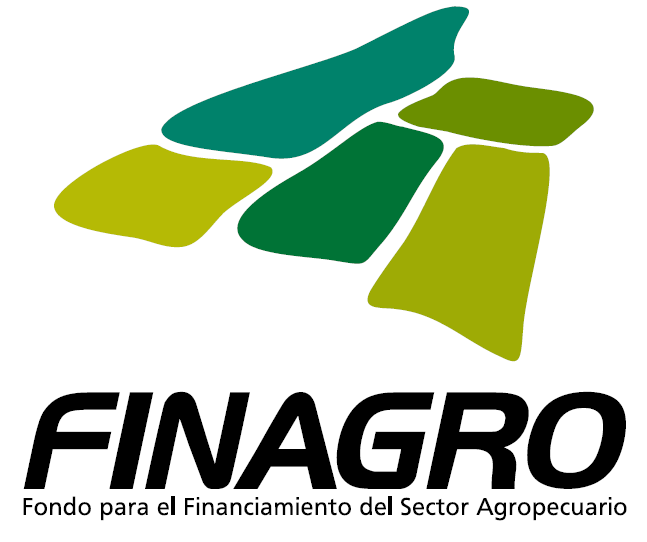 MANUAL DE SERVICIOS FINAGRODOCUMENTO  NO  CONTROLADO  AL  SER IMPRESOVersión: 38MANUAL DE SERVICIOS FINAGRODOCUMENTO  NO  CONTROLADO  AL  SER IMPRESOCódigo: SIN-MAN-001FECHAMODIFICACIÓNVERSIÓNVIGENTE A PARTIR DE09/05/11Pág. 291909/05/1120/05/11Pág. 5 - 222020/05/1110/06/11Pág. 4, 29-31,36-382110/06/1112/09/11Pág. 6 , 302212/09/1120/09/11Pág. 202321/09/1128/02/12Pág. 13,14,21 y 222428/05/1202/08/12Pág. 9,12,13,14,14-1,21,222502/08/1209/10/12Pág.6,7,10,14-1,15,16,18,20,222609/10/1208/05/134,29,30  y 312710/05/1322/11/1331, 32 y 332822/11/136/12/135,6,6-1 y 29296/12/1327/12/13Pág. 6-1302/01/1426/02/14Pág. 6-1, 15, 16, 19, 21 y 223127/02/1428/02/14Pág. 5, 7, 14-1, 20, 23, 31, 333203/03/1414/05/14Pág. 203315/05/1427/06/2014Pág. 29,30 y 313427/06/1426/09/14Pág. 35, 36, 37, 38, 30 y 403529/09/1426/03/15Págs. 2 a 283627/03/1515/04/15Págs. 4,8,10,11,12,14,15,17,24,26,27,28,29,30y 313716/04/152/06/15Págs. 4, 6, 7, 8, 13, 24 y 273826/06/15MANUAL DE SERVICIOS FINAGRODOCUMENTO  NO  CONTROLADO  AL  SER IMPRESOVersión: 38MANUAL DE SERVICIOS FINAGRODOCUMENTO  NO  CONTROLADO  AL  SER IMPRESOCódigo: SIN-MAN-001NUMERO DE CIRCULARFECHAPAGINA(S) MODIFICADASOBSERVACIONESP-1009/05/11P-1120/05/11P-1210/06/11P-1612/09/11P-1820/09/11P-1028/05/12P-1202/08/12P-1909/10/12P-810/05/13P-2322/11/13P-256/12/13P-2627/12/13P-626/02/14P-728/02/14Vigente a partir del 3/03/14P-1214/05/14Vigente a partir 15 de mayoP-1727/06/2014P-3026/09/14P-825/03/15Vigente a partir de 27/03/15P-1015/04/15Vigente a partir de 16/04/15P-1626/06/1526/06/15MANUAL DE SERVICIOS FINAGRODOCUMENTO  NO  CONTROLADO  AL  SER IMPRESOVersión: 38MANUAL DE SERVICIOS FINAGRODOCUMENTO  NO  CONTROLADO  AL  SER IMPRESOCódigo: SIN-MAN-001MANUAL DE SERVICIOS FINAGRODOCUMENTO  NO  CONTROLADO  AL  SER IMPRESOVersión: 38MANUAL DE SERVICIOS FINAGRODOCUMENTO  NO  CONTROLADO  AL  SER IMPRESOCódigo: SIN-MAN-001MANUAL DE SERVICIOS FINAGRODOCUMENTO  NO  CONTROLADO  AL  SER IMPRESOVersión: 38MANUAL DE SERVICIOS FINAGRODOCUMENTO  NO  CONTROLADO  AL  SER IMPRESOCódigo: SIN-MAN-001MANUAL DE SERVICIOS FINAGRODOCUMENTO  NO  CONTROLADO  AL  SER IMPRESOVersión: 38MANUAL DE SERVICIOS FINAGRODOCUMENTO  NO  CONTROLADO  AL  SER IMPRESOCódigo: SIN-MAN-001MANUAL DE SERVICIOS FINAGRODOCUMENTO  NO  CONTROLADO  AL  SER IMPRESOVersión: 38MANUAL DE SERVICIOS FINAGRODOCUMENTO  NO  CONTROLADO  AL  SER IMPRESOCódigo: SIN-MAN-001MANUAL DE SERVICIOS FINAGRODOCUMENTO  NO  CONTROLADO  AL  SER IMPRESOVersión: 38MANUAL DE SERVICIOS FINAGRODOCUMENTO  NO  CONTROLADO  AL  SER IMPRESOCódigo: SIN-MAN-001MANUAL DE SERVICIOS FINAGRODOCUMENTO  NO  CONTROLADO  AL  SER IMPRESOVersión: 38MANUAL DE SERVICIOS FINAGRODOCUMENTO  NO  CONTROLADO  AL  SER IMPRESOCódigo: SIN-MAN-001MANUAL DE SERVICIOS FINAGRODOCUMENTO  NO  CONTROLADO  AL  SER IMPRESOVersión: 38MANUAL DE SERVICIOS FINAGRODOCUMENTO  NO  CONTROLADO  AL  SER IMPRESOCódigo: SIN-MAN-001MANUAL DE SERVICIOS FINAGRODOCUMENTO  NO  CONTROLADO  AL  SER IMPRESOVersión: 38MANUAL DE SERVICIOS FINAGRODOCUMENTO  NO  CONTROLADO  AL  SER IMPRESOCódigo: SIN-MAN-001FECHA DE ABONO ICRFECHA DE LA DECISIONN° DÍASN° AÑOS30/09/201428/11/2014590.16VALOR ICR APLICADO% A CARGARVALOR ICR A CARGARDTF PROMEDIO AÑO DE PAGÓ ICR (E.A.)351.468.932100%351.468.9324.06%MANUAL DE SERVICIOS FINAGRODOCUMENTO  NO  CONTROLADO  AL  SER IMPRESOVersión: 38MANUAL DE SERVICIOS FINAGRODOCUMENTO  NO  CONTROLADO  AL  SER IMPRESOCódigo: SIN-MAN-001PUNTOS ADICIONALESDTF + PUNTOS ADICIONALESINTERESESTOTAL A REINTEGRAR4,00%8,2224%4.518.036355.986.968En un proyecto para un pequeño productor que incluye el rubro Cacao, el Intermediario Financiero registró en el numeral 7ª del FUICC lo siguiente:“7-A. Descripción detallada de las inversiones realizadas (Según el objeto del proyecto indicar áreas, unidades, dimensiones y especificaciones)SE REALIZO LA SIEMBRA DE 2 HA EN CACAO A UNA DISTANCIA DE SIEMBRA ENTRE PLANTAS DE 4 M (METROS) Y ENTRE SURCOS DE 4 M (METROS), UN TOTAL DE 1254 PLANTULAS SEMBRADAS EN EL SITIO DEFINITIVO.”En el análisis se debe tener en cuenta el costo de referencia y  densidad  por hectárea para el cultivo de Cacao:AÑO 2015En un proyecto para un pequeño productor que incluye el rubro Cacao, el Intermediario Financiero registró en el numeral 7ª del FUICC lo siguiente:“7-A. Descripción detallada de las inversiones realizadas (Según el objeto del proyecto indicar áreas, unidades, dimensiones y especificaciones)SE REALIZO LA SIEMBRA DE 2 HA EN CACAO A UNA DISTANCIA DE SIEMBRA ENTRE PLANTAS DE 4 M (METROS) Y ENTRE SURCOS DE 4 M (METROS), UN TOTAL DE 1254 PLANTULAS SEMBRADAS EN EL SITIO DEFINITIVO.”En el análisis se debe tener en cuenta el costo de referencia y  densidad  por hectárea para el cultivo de Cacao:AÑO 2015En un proyecto para un pequeño productor que incluye el rubro Cacao, el Intermediario Financiero registró en el numeral 7ª del FUICC lo siguiente:“7-A. Descripción detallada de las inversiones realizadas (Según el objeto del proyecto indicar áreas, unidades, dimensiones y especificaciones)SE REALIZO LA SIEMBRA DE 2 HA EN CACAO A UNA DISTANCIA DE SIEMBRA ENTRE PLANTAS DE 4 M (METROS) Y ENTRE SURCOS DE 4 M (METROS), UN TOTAL DE 1254 PLANTULAS SEMBRADAS EN EL SITIO DEFINITIVO.”En el análisis se debe tener en cuenta el costo de referencia y  densidad  por hectárea para el cultivo de Cacao:AÑO 2015En un proyecto para un pequeño productor que incluye el rubro Cacao, el Intermediario Financiero registró en el numeral 7ª del FUICC lo siguiente:“7-A. Descripción detallada de las inversiones realizadas (Según el objeto del proyecto indicar áreas, unidades, dimensiones y especificaciones)SE REALIZO LA SIEMBRA DE 2 HA EN CACAO A UNA DISTANCIA DE SIEMBRA ENTRE PLANTAS DE 4 M (METROS) Y ENTRE SURCOS DE 4 M (METROS), UN TOTAL DE 1254 PLANTULAS SEMBRADAS EN EL SITIO DEFINITIVO.”En el análisis se debe tener en cuenta el costo de referencia y  densidad  por hectárea para el cultivo de Cacao:AÑO 2015Densidad de siembra/Ha:1.100Costo referencia/Ha:$12.624.561Entonces, para determinar el costo base de liquidación se haría aplicando una regla de tres (3), así:Plántulas/Ha establecidas en la Reglamentación ICR:	1.100 Plántulas totales sembradas por el beneficiario del ejemplo: 1.2541254 / 1100 = 1,14HasSi 1 Ha	$12.624.5611,14 Has	XX = $ 14.392.000Entonces, para determinar el costo base de liquidación se haría aplicando una regla de tres (3), así:Plántulas/Ha establecidas en la Reglamentación ICR:	1.100 Plántulas totales sembradas por el beneficiario del ejemplo: 1.2541254 / 1100 = 1,14HasSi 1 Ha	$12.624.5611,14 Has	XX = $ 14.392.000Entonces, para determinar el costo base de liquidación se haría aplicando una regla de tres (3), así:Plántulas/Ha establecidas en la Reglamentación ICR:	1.100 Plántulas totales sembradas por el beneficiario del ejemplo: 1.2541254 / 1100 = 1,14HasSi 1 Ha	$12.624.5611,14 Has	XX = $ 14.392.000Entonces, para determinar el costo base de liquidación se haría aplicando una regla de tres (3), así:Plántulas/Ha establecidas en la Reglamentación ICR:	1.100 Plántulas totales sembradas por el beneficiario del ejemplo: 1.2541254 / 1100 = 1,14HasSi 1 Ha	$12.624.5611,14 Has	XX = $ 14.392.000MANUAL DE SERVICIOS FINAGRODOCUMENTO  NO  CONTROLADO  AL  SER IMPRESOVersión: 38MANUAL DE SERVICIOS FINAGRODOCUMENTO  NO  CONTROLADO  AL  SER IMPRESOCódigo: SIN-MAN-001TOPES ICRTOPES ICRTOPES ICRTOPES ICRTOPES ICRProyectos ejecutados por Pequeños y Medianos Productores individualmente consideradosHasta máximo 750 smmlv a la fecha del redescuentoHasta máximo 750 smmlv a la fecha del redescuentoHasta máximo 750 smmlv a la fecha del redescuentoHasta máximo 750 smmlv a la fecha del redescuentoProyectos ejecutados por productores que hagan parte de cualquiera de los esquemas asociativos diferente a Alianza Estratégica.Proyectos ejecutados por productores que hagan parte de cualquier tipo de agrupamiento de productores establecidos por FINAGRO, así:Personas jurídicas en las que todos sus miembros clasifiquen individualmente como pequeños productores.Personas jurídicas que cuenten con la participación de pequeños productores en el capital de la misma en al menos el 20%, del capital accionario.Personas jurídicas que cuenten con la participación de pequeños productores en por lo menos el 20% en el número de asociados.Al momento del redescuento se deberá anexar listado de productoresHasta máximo 2.500 smmlv a la fecha de redescuentoHasta máximo 2.500 smmlv a la fecha de redescuentoHasta máximo 2.500 smmlv a la fecha de redescuentoHasta máximo 2.500 smmlv a la fecha de redescuentoProyectos de plantación y mantenimiento de cultivos de tardío rendimiento  desarrollados  bajo  el  esquema  de  Alianza  Estratégica.Al momento del redescuento se deberá anexar listado de productoresHasta máximo 5.000 fecha del redescuentosmmlvalaMANUAL DE SERVICIOS FINAGRODOCUMENTO  NO  CONTROLADO  AL  SER IMPRESOVersión: 38MANUAL DE SERVICIOS FINAGRODOCUMENTO  NO  CONTROLADO  AL  SER IMPRESOCódigo: SIN-MAN-001TIPO DE PRODUCTORBOLSA QUE APLICABOLSA QUE APLICABOLSA QUE APLICAPORCENTAJE DE RECONOCIMIENTOPequeño productor y Personas jurídicas en las que todos sus miembros	clasifiquen individualmente como pequeños productores.- Aplica para bolsas del ICRtodaslas30%Mediano Productor- Aplica para bolsas del ICR.todaslas15%Esquemas Asociativos- Aplica para bolsastodaslas-Si integra o encadena solo Pequeños Productores 30%- Si integra o encadena varios tipos de productor, se liquidará así:30% para la parte de pequeños productores y 15% para la parte de los otros productores, contra el presupuesto asignado para Asociativos.Alianza Estratégica- Aplica para las bolsas 1, 2, 4, 5 y  6.(Plantación Cultivos)- Aplica para las bolsas 1, 2, 4, 5 y  6.(Plantación Cultivos)- Aplica para las bolsas 1, 2, 4, 5 y  6.(Plantación Cultivos)30% para la parte de pequeños productores y15% para la parte de los otros productoresPersonas jurídicas que  cuenten con la participación de pequeños productores en el capital de la misma en al menos el 20% del capital accionario.Personas Jurídicas que cuenten con la participación de pequeños productores en por lo menos el 20% en el número de asociados.- Aplica para bolsas del ICRtodaslasPonderado de acuerdo con la participación del tipo de productor.MANUAL DE SERVICIOS FINAGRODOCUMENTO  NO  CONTROLADO  AL  SER IMPRESOVersión: 38MANUAL DE SERVICIOS FINAGRODOCUMENTO  NO  CONTROLADO  AL  SER IMPRESOCódigo: SIN-MAN-001INVERSIONESUnidadValor máximo por unidad (en pesos)Densidad / Ha.Perforación Pozos Profundos (1)Metro867.653N/AExcavación o Movimiento de Tierra - Manual o Mecánico (2)M38.506N/AConstrucción Gaviones y EspolonesM3237.116N/ARecuperación física y química de los suelos de la Altillanura de la OrinoquíaHa.1.725.736N/AInfraestructura de producciónM2237.116N/AInvernaderosM215.950N/AAguacateHa.17.459.386203BrevoHa.11.361.3611.200CacaoHa.12.624.5611.100Cacao Envejecido Renovación por transplante de copaHa.6.379.8001.100Café Renovación (3)Ha.7.006.084N/ACauchoHa.13.413.530550CítricosHa.15.148.835221Caducifolios (pera, manzana, ciruela, durazno)Ha.11.834.529625ChontaduroHa.7.811.002143GuanábanaHa.16.332.288245GuayabaHa.10.808.445193MangoHa.14.201.435157PitahayaHa.25.248.0591.164Palma de AceiteHa.8.837.086143Palma de Aceite utilizando híbrido OxG Alto Oleico en áreas siembras nuevas o renovación áreas no afectadas por PCHa.11.046.624115Palma de Aceite utilizando híbrido OxG Alto Oleico y renovación áreas afectadas por PCHa.13.256.161115Renovación cultivos perennes por Afectación Fitosanitaria - Cuando el productor no haya obtenido un incentivo o apoyo del Gobierno Nacional para la erradicación de su cultivo.Ha.15.733.079115Renovación cultivos perennes por Afectación Fitosanitaria - Cuando el productor haya obtenido un incentivo o apoyo del Gobierno Nacional para la erradicación de su cultivo.Ha.15.048.846115MANUAL DE SERVICIOS FINAGRODOCUMENTO  NO  CONTROLADO  AL  SER IMPRESOVersión: 38MANUAL DE SERVICIOS FINAGRODOCUMENTO  NO  CONTROLADO  AL  SER IMPRESOCódigo: SIN-MAN-001VidHa.24.932.2581.150Sistema Silvopastoril sólo especies forrajeras y con densidad mínima de 5.000 por hectáreaHa.2.541.2875.000Sistema Silvopastoril sólo especies forrajeras y con  densidad mínima de 2.500 por hectáreaHa.1.524.7722.500Sistema Silvopastoril sólo especies forrajeras y con densidad mínima de 2.000 por hectáreaHa.1.144.1112.000Sistema Silvopastoril densidad mínima de 500 árboles y 5.000 especies forrajeras por hectáreaHa.4.431.834500 árbolesy 5.000especies forrajerasSistema Silvopastoril densidad mínima de 200 árboles y 2.500 especies forrajeras por hectáreaHa.2.658.250200 árbolesy 2.500especies forrajerasSistema Silvopastoril densidad mínima de 100 árboles y 1.750 especies forrajeras por hectáreaHa.1.994.751100 árbolesy 1.750especies forrajerasMejoramiento de PraderasHa.1.435.455N/AMANUAL DE SERVICIOS FINAGRODOCUMENTO  NO  CONTROLADO  AL  SER IMPRESOVersión: 38MANUAL DE SERVICIOS FINAGRODOCUMENTO  NO  CONTROLADO  AL  SER IMPRESOCódigo: SIN-MAN-001MANUAL DE SERVICIOS FINAGRODOCUMENTO  NO  CONTROLADO  AL  SER IMPRESOVersión: 38MANUAL DE SERVICIOS FINAGRODOCUMENTO  NO  CONTROLADO  AL  SER IMPRESOCódigo: SIN-MAN-001FRUTALESFRUTALESFRUTALESFRUTALESCÓDIGORUBROCÓDIGORUBRO130001Brevo151650Guanábana130003Guayaba151610Lima Tahití151310Aguacate151700Mango151100Ciruelo151750Manzano151340Cítricos151130Pero151120Durazno141300Vid241290Pitahaya151200Cocotero151410ChontaduroCÓDIGORUBROCÓDIGORUBRO151250Palma de Aceite151403Renovación cultivos perennes por Afectación FitosanitariaMANUAL DE SERVICIOS FINAGRODOCUMENTO  NO  CONTROLADO  AL  SER IMPRESOVersión: 38MANUAL DE SERVICIOS FINAGRODOCUMENTO  NO  CONTROLADO  AL  SER IMPRESOCódigo: SIN-MAN-001RESPONSABLEVARIEDADCorpoicaHíbrido OxG Corpoica ElmiraPlantaciones UNIPALMA de los Llanos S.A.– UNIPALMA S.A.Semillas UNIPALMA EO x EGRebiotec Ltda.O x G AmazónPromotora Herrera Vargas S.C.A.Híbrido Elaeis Oleífera x Elaeis GuineensisIndustrial Agraria la Palma Ltda. – INDUPALMAHíbrido O x G INDUPALMAEurotrading CO CI LTDA.Taisha O x GDisingtec S.A.S.O x G PDR – TaishaCorpoicaTumaco RC1CorpoicaPacífico RC1MANUAL DE SERVICIOS FINAGRODOCUMENTO  NO  CONTROLADO  AL  SER IMPRESOVersión: 38MANUAL DE SERVICIOS FINAGRODOCUMENTO  NO  CONTROLADO  AL  SER IMPRESOCódigo: SIN-MAN-001CAFÉCAFÉCAFÉCAFÉCÓDIGORUBROCÓDIGORUBRO141150Renovación cafetales envejecidos141101Café renovación por siembra por cambio de variedad.CÓDIGORUBROCÓDIGORUBRO151050Cacao151052Renovación cacaotales envejecidosMANUAL DE SERVICIOS FINAGRODOCUMENTO  NO  CONTROLADO  AL  SER IMPRESOVersión: 38MANUAL DE SERVICIOS FINAGRODOCUMENTO  NO  CONTROLADO  AL  SER IMPRESOCódigo: SIN-MAN-001CAUCHOCAUCHOCÓDIGORUBRO151300CauchoMANUAL DE SERVICIOS FINAGRODOCUMENTO  NO  CONTROLADO  AL  SER IMPRESOVersión: 38MANUAL DE SERVICIOS FINAGRODOCUMENTO  NO  CONTROLADO  AL  SER IMPRESOCódigo: SIN-MAN-001SILVOPASTOREOSILVOPASTOREOSILVOPASTOREOCÓDIGORUBROCOMPONENTES ELEGIBLES I.C.R.151160Cultivos SilvopastoreoSiembra de especies forrajeras no maderables y las especies forestales maderables, asociadas a  la producción ganadera.ADECUACIÓN DE TIERRAS Y MANEJO DEL RECURSO HÍDRICOADECUACIÓN DE TIERRAS Y MANEJO DEL RECURSO HÍDRICOADECUACIÓN DE TIERRAS Y MANEJO DEL RECURSO HÍDRICOCÓDIGORUBROCOMPONENTES ELEGIBLES I.C.R.547050Equipos y sistemas de riegoBombas, motobombas, tubería, tanques, pivotes, aspersores, rociadores, goteros, válvulas, filtros, accesorios e implementos, controladores computarizados, equipos e implementos para el suministro de la energía requerida para la adecuada operación del respectivo sistema, entre otros.547060Equipos e implementos para el manejo del recurso hídrico en proyectos pecuarios y acuícolas.Bombas, motobombas, tanques, tubería, aireadores, accesorios e implementos, equipos e implementos para el suministro de la energía requerida para la adecuada operación del respectivo proyecto, entre otros.547100Equipos y sistemas de drenajeBombas, motobombas, tubería, accesorios  e  implementos, equipos e implementos para el suministro de la energía requerida para la adecuada operación del respectivo sistema.547400Obras civiles para riegoPresas, embalses, reservorios, canales, vertederos, bocatomas desarenadores, túneles, viaductos, revestimientos, cuartos de máquinas, salas de bombas, pozos profundos, obras para acometidas de energía, entre otros. Excluidas las nivelaciones, rellenos y terrazas.MANUAL DE SERVICIOS FINAGRODOCUMENTO  NO  CONTROLADO  AL  SER IMPRESOVersión: 38MANUAL DE SERVICIOS FINAGRODOCUMENTO  NO  CONTROLADO  AL  SER IMPRESOCódigo: SIN-MAN-001ADECUACIÓN DE TIERRAS Y MANEJO DEL RECURSO HÍDRICOADECUACIÓN DE TIERRAS Y MANEJO DEL RECURSO HÍDRICOADECUACIÓN DE TIERRAS Y MANEJO DEL RECURSO HÍDRICOCÓDIGORUBROCOMPONENTES ELEGIBLES I.C.R.547410Obras civiles para el manejo del recurso hídrico en proyectos pecuarios y acuícolasTanques, estanques, canales de conducción de aguas, presas, diques, muros de contención, compuertas, revestimientos, pozos profundos, bocatomas, desarenadores y viaductos, entre otros.547450Obras civiles para drenajeCanales, alcantarillas, puentes,  túneles,  revestimientos, estructuras de control y de descargue. Excluidas las nivelaciones, rellenos y terrazas.547500Obras civiles para control de inundaciones de tierras de uso agropecuarioDiques, terraplenes, espolones, jarillones, estructuras, canales y revestimientos. Excluidas las nivelaciones, rellenos y terrazas.INFRAESTRUCTURA PARA LA PRODUCCIÓNINFRAESTRUCTURA PARA LA PRODUCCIÓNINFRAESTRUCTURA PARA LA PRODUCCIÓNCÓDIGORUBROCOMPONENTES ELEGIBLES I.C.R.347490Infraestructura PecuariaConstrucción de establos fijos, galpones, apriscos, colmenas y porquerizas.347480Infraestructura AgrícolaInvernaderos para hortalizas, flores y frutas.347400647400BodegasConstrucción de bodegas a nivel predial para el manejo poscosecha y/o almacenamiento de bienes agropecuarios e insumos y la preservación de maquinaria agrícola e implementos.MAQUINARIA Y EQUIPOS  DE USO AGROPECUARIOMAQUINARIA Y EQUIPOS  DE USO AGROPECUARIOMAQUINARIA Y EQUIPOS  DE USO AGROPECUARIOCÓDIGORUBROCOMPONENTES ELEGIBLES I. C. R.447050TractoresTractores para utilización en el sector agropecuario.447100CombinadasCombinadas y cosechadoras autopropulsadas.447150RetroexcavadorasRetroexcavadoras para mantenimiento de canales y vías en proyectos agropecuarios.447200Implementos y Equipos AgrícolasImplementos y/o equipos para la preparación de suelos, siembra, sostenimiento, cosecha o recolección, trilla, desgranado, clasificación, limpieza, henificación, ensilaje, y transporte a granel, guadañadoras, cosechadoras, fumigadoras, equipos láser para nivelación y trazo de curvas de nivel.MANUAL DE SERVICIOS FINAGRODOCUMENTO  NO  CONTROLADO  AL  SER IMPRESOVersión: 38MANUAL DE SERVICIOS FINAGRODOCUMENTO  NO  CONTROLADO  AL  SER IMPRESOCódigo: SIN-MAN-001MAQUINARIA Y EQUIPOS  DE USO AGROPECUARIOMAQUINARIA Y EQUIPOS  DE USO AGROPECUARIOMAQUINARIA Y EQUIPOS  DE USO AGROPECUARIOCÓDIGORUBROCOMPONENTES ELEGIBLES I. C. R.447250Equipos para actividades pecuariasBebederos y comederos automáticos, equipos de ordeño mecánico bien sean fijos o portátiles, de inseminación artificial y básculas ganaderas, jaulas para acuicultura.447350Equipos para acuicultura y/o pescaMallas de nylon para acuicultura y/o pesca; mallas de polietileno de alta densidad o polipropileno para acuicultura y/o pesca; malla para control de los pájaros; y materiales para la estructura de la jaula o para el sostenimiento de encierros y para la construcción de sistemas de flotación.Embarcaciones, motores y radioayuda447510Otros equipos de apoyo a la actividad agropecuariaAviones tipo air tractor de alta tecnología, rendimiento y precisión destinados para labores de fumigación aérea de cultivos de arroz.TRANSFORMACIÓN PRIMARIA Y/O COMERCIALIZACIÓNTRANSFORMACIÓN PRIMARIA Y/O COMERCIALIZACIÓNTRANSFORMACIÓN PRIMARIA Y/O COMERCIALIZACIÓNCÓDIGORUBROCOMPONENTES ELEGIBLES I. C. R.641050Maquinaria y equiposMaquinaria y equipos para los procesos de acopio, secado, limpieza, clasificación, empaque, control de temperatura, transformación y para el manejo de productos a granel, equipos e implementos para el suministro de energía para la operación del proyecto.641100Unidades y Redes de FríoPlantas, equipos e implementos para control de temperatura,contenedores y cuartos fríos.641150Transporte especializadoEquipos para transporte de productos agropecuarios a temperaturas controladas y a granel, excluido el conjunto motor chasis.641250InfraestructuraConstrucción de instalaciones para la ejecución de los procesos de manejo poscosecha, comercialización, transformación de bienes agropecuarios y salas de ordeño.347050Beneficiadero de caféBeneficiaderos de café, en parte húmeda y/o seca.347080Trapiches panelerosInfraestructura y equipos para transformación de caña panelera. Adecuaciones de infraestructura tendientes al cumplimiento de los requisitos sanitarios establecidos por el Ministerio de Protección SocialMANUAL DE SERVICIOS FINAGRODOCUMENTO  NO  CONTROLADO  AL  SER IMPRESOVersión: 38MANUAL DE SERVICIOS FINAGRODOCUMENTO  NO  CONTROLADO  AL  SER IMPRESOCódigo: SIN-MAN-001CONPES ALTILLANURACONPES ALTILLANURACONPES ALTILLANURACÓDIGORUBROCOMPONENTES ELEGIBLES I.C.R.547020Adecuación de tierras para actividad agrícolaRecuperación física y química de suelos de la Altillanura de la OrinoquíaMANUAL DE SERVICIOS FINAGRODOCUMENTO  NO  CONTROLADO  AL  SER IMPRESOVersión: 38MANUAL DE SERVICIOS FINAGRODOCUMENTO  NO  CONTROLADO  AL  SER IMPRESOCódigo: SIN-MAN-001CONPES NARIÑOCONPES NARIÑOCONPES NARIÑOCÓDIGORUBROCOMPONENTES ELEGIBLES I.C.R.641150Transporte especializadoTransporte de leche a temperatura controlada, excluido el conjunto motor -chasis.641250InfraestructuraConstrucción de instalaciones para la ejecución de los procesos de acopio, higienización, transformación primaria y/o comercialización de leche, derivados y subproductos y salas de ordeño.CONPES LÁCTEOCONPES LÁCTEOCONPES LÁCTEOCÓDIGORUBROCOMPONENTES ELEGIBLES ICR447200Implementos y equipos agrícolasEquipos e implementos para la producción de ensilaje, henolaje, henificación y bloques multinutricionales para el ganado bovino, incluidos los requeridos para la cosecha de forrajes.447250Equipos para actividades pecuariasEquipos de ordeño mecánico fijos o portátiles.MANUAL DE SERVICIOS FINAGRODOCUMENTO  NO  CONTROLADO  AL  SER IMPRESOVersión: 38MANUAL DE SERVICIOS FINAGRODOCUMENTO  NO  CONTROLADO  AL  SER IMPRESOCódigo: SIN-MAN-001CONPES LÁCTEOCONPES LÁCTEOCONPES LÁCTEOCÓDIGORUBROCOMPONENTES ELEGIBLES ICR547050Equipos y sistemas de riegoEquipos necesarios para el suministro de riego a las praderas547400Obras civiles para riegoObras requeridas para el establecimiento de  sistemas  de  riego para  praderas.641050Maquinaria y equiposMaquinaria y equipos necesarios para la producción, higienización, transformación y/o comercialización de leche, derivados y subproductos.641100Unidades y Redes de FríoEquipos de acopio para leche a temperatura controlada.641150Transporte especializadoTransporte de leche a temperatura controlada, excluido el conjunto motor -chasis.641250InfraestructuraConstrucción de instalaciones para la ejecución de los procesos de acopio, higienización, transformación primaria y/o comercialización de leche, derivados y subproductos y salas de ordeño.151160Cultivos SilvopastoreoSiembra de especies forrajeras no maderables y las especies forestales maderables, asociadas a la producción ganadera.151161Mejoramiento de Praderas (únicamente para Pequeños Productores)Utilizando   forrajes   de   alta   producción,   con   uso   de    semilla151161Mejoramiento de Praderas (únicamente para Pequeños Productores)certificada y buenas prácticas de siembra o resiembra destinadas a151161Mejoramiento de Praderas (únicamente para Pequeños Productores)la ganadería de leche.151161Mejoramiento de Praderas (únicamente para Pequeños Productores)Pequeños productores: máximo 10 hectáreas Requisitos:-Certificación de la asociación de criadores de ganado, comités o cooperativas de ganaderos, que el productor y  su  unidad productiva se encuentran vinculados a un programa de mejora    de151161Mejoramiento de Praderas (únicamente para Pequeños Productores)pasturas  o  praderas  desarrollado  por  la  respectiva   asociación,151161Mejoramiento de Praderas (únicamente para Pequeños Productores)comité o cooperativa de ganaderos.151161Mejoramiento de Praderas (únicamente para Pequeños Productores)-Factura  de  compraventa  de  la  semilla  certificada  del  pasto   o151161Mejoramiento de Praderas (únicamente para Pequeños Productores)forraje   utilizado   para   la   siembra   o   resiembra   de   las  áreas151161Mejoramiento de Praderas (únicamente para Pequeños Productores)mejoradas.CódigoActividad253400Ganadería Cría y Doble Propósito253100Ganadería Leche672531Comercialización Leche bovinaMANUAL DE SERVICIOS FINAGRODOCUMENTO  NO  CONTROLADO  AL  SER IMPRESOVersión: 38MANUAL DE SERVICIOS FINAGRODOCUMENTO  NO  CONTROLADO  AL  SER IMPRESOCódigo: SIN-MAN-001AMTEC ARROZAMTEC ARROZAMTEC ARROZCÓDIGORUBROCOMPONENTES ELEGIBLES I. C. R.447050TractoresTractores447200Implementos y equipos agrícolasNiveladora - Land Plane, Taipa, Sembradora - abonadora, Zanjadora rotativa, Equipo Láser, Cincel vibratorio, Rastra, Rastrillo, Pala niveladora, Trasplantadora, Desbrozadora, Rolo faca, Enfardador de tamo, Fumigadora con motor y aguilones, Encaladora, Clorofilómetro, Penetrómetro, Tensiómetro. Equipo para aplicación de fertilizantes e insumos a tasa variable y fija, Banderillero Satelital, Piloto Automático, GPS, Monitor para rendimiento de cosechadora, Equipo de Nivelación del suelo por sistemas georreferenciados.447100CombinadasCombinadas y cosechadoras autopropulsadas.547050Equipos y sistemas de riegoMotobombas, Braselio y Equipo de riego por pivote central y movible.641050Maquinaria y equiposSecadoras PortátilesMANUAL DE SERVICIOS FINAGRODOCUMENTO  NO  CONTROLADO  AL  SER IMPRESOVersión: 38MANUAL DE SERVICIOS FINAGRODOCUMENTO  NO  CONTROLADO  AL  SER IMPRESOCódigo: SIN-MAN-001CÓDIGORUBROCOMPONENTES ELEGIBLES I. C. R.547050Equipos y sistemas de riegoBombas, motobombas, tubería, tanques, pivotes, aspersores, rociadores, goteros, válvulas, filtros, accesorios e implementos, controladores computarizados, equipos e implementos para el suministro de la energía requerida para la adecuada operación del respectivo sistema, entre otros.547100Equipos y sistemas de drenajeBombas, motobombas, tubería, accesorios e implementos, equipos e implementos para el suministro de la energía requerida para la adecuada operación del respectivo sistema.547400Obras civiles para riegoPresas, embalses, reservorios, canales, vertederos, bocatomas desarenadores, túneles, viaductos, revestimientos, cuartos de máquinas, salas de bombas, pozos profundos, obras para acometidas de energía, entre otros. Excluidas las nivelaciones, rellenos y terrazas.547450Obras civiles para drenajeCanales, alcantarillas, puentes, túneles, revestimientos, estructuras de control y de descargue. Excluidas las nivelaciones, rellenos y terrazas.547500Obras civiles control de inundacionesDiques, terraplenes, espolones, jarillones, estructuras, canales y revestimientos. Excluidas las nivelaciones, rellenos y terrazas347400-647400BodegasConstrucción de bodegas a nivel predial para el manejo poscosecha y/o almacenamiento de bienes agropecuarios e insumos y la preservación de maquinaria agrícola e implementos.447050TractoresTractores para utilización en el sector agropecuario.447100CombinadasCombinadas y cosechadoras autopropulsadas.447150RetroexcavadorasRetroexcavadoras para mantenimiento de canales y vías en proyectos agropecuarios.447200Implementos y Equipos AgrícolasImplementos y/o equipos para la preparación de suelos, siembra, sostenimiento, cosecha o recolección, trilla, desgranado, clasificación, limpieza, henificación, ensilaje, y transporte a granel, guadañadoras, cosechadoras, fumigadoras, equipos láser para nivelación y trazo de curvas de nivel.MANUAL DE SERVICIOS FINAGRODOCUMENTO  NO  CONTROLADO  AL  SER IMPRESOVersión: 38MANUAL DE SERVICIOS FINAGRODOCUMENTO  NO  CONTROLADO  AL  SER IMPRESOCódigo: SIN-MAN-001CÓDIGORUBROCOMPONENTES ELEGIBLES I. C. R.641050Maquinaria y equiposMaquinaria y equipos para los procesos de acopio, secado, limpieza, clasificación, empaque, transformación primaria y para el manejo de productos a granel, equipos e implementos para el suministro de energía para la operación del proyecto.641250InfraestructuraConstrucción de instalaciones para la ejecución de los procesos de manejo poscosecha, comercialización, transformación de bienes agropecuarios.CÓDIGORUBROCOMPONENTES ELEGIBLES I. C. R.547050Equipos y sistemas de riegoBombas, motobombas, tubería, tanques, pivotes, aspersores, rociadores, goteros, válvulas, filtros, accesorios e implementos, controladores computarizados, equipos e implementos para el suministro de la energía requerida para la adecuada operación del respectivo sistema, entre otros.547100Equipos y sistemas de drenajeBombas, motobombas, tubería, accesorios e implementos, equipos e implementos para el suministro de la energía requerida para la adecuada operación del respectivo sistema.547400Obras civiles para riegoPresas, embalses, reservorios, canales, vertederos, bocatomas desarenadores, túneles, viaductos, revestimientos, cuartos de máquinas, salas de bombas, pozos profundos, obras para acometidas de energía, entre otros. Excluidas las nivelaciones, rellenos y terrazas.547450Obras civiles para drenajeCanales, alcantarillas, puentes, túneles, revestimientos, estructuras de control y de descargue. Excluidas las nivelaciones, rellenos y terrazas.547500Obras civiles control de inundacionesDiques, terraplenes, espolones, jarillones, estructuras, canales y revestimientos. Excluidas las nivelaciones, rellenos y terrazas347400-647400BodegasConstrucción de bodegas a nivel predial para el manejo postcosecha y/o almacenamiento de bienes agropecuarios e insumos y la preservación de maquinaria agrícola e implementos.MANUAL DE SERVICIOS FINAGRODOCUMENTO  NO  CONTROLADO  AL  SER IMPRESOVersión: 38MANUAL DE SERVICIOS FINAGRODOCUMENTO  NO  CONTROLADO  AL  SER IMPRESOCódigo: SIN-MAN-001CÓDIGORUBROCOMPONENTES ELEGIBLES I. C. R.447050TractoresTractores para utilización en el sector agropecuario.447100CombinadasCombinadas y cosechadoras autopropulsadas.447150RetroexcavadorasRetroexcavadoras para mantenimiento de canales y vías en proyectos agropecuarios.447200Implementos y Equipos AgrícolasImplementos y/o equipos para la preparación de suelos, siembra, sostenimiento, cosecha o recolección, trilla, desgranado, clasificación, limpieza, henificación, ensilaje, y transporte a granel, guadañadoras, cosechadoras, fumigadoras, equipos láser para nivelación y trazo de curvas de nivel.641050Maquinaria y equiposMaquinaria y equipos para los procesos de acopio, secado, limpieza, clasificación, empaque, transformación primaria y para el manejo de productos a granel, equipos e implementos para el suministro de energía para la operación del proyecto.641250InfraestructuraConstrucción de instalaciones para la ejecución de los procesos de manejo poscosecha, comercialización, transformación de bienes agropecuarios.